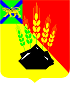 АДМИНИСТРАЦИЯ МИХАЙЛОВСКОГО МУНИЦИПАЛЬНОГО РАЙОНА ПОСТАНОВЛЕНИЕ 
______________                                с. Михайловка                                     __________________О проведении районного молодёжного фестиваля «Жара – 2019»В соответствии с Федеральным законом от 06.10.2003 № 131-ФЗ «Об общих принципах организации местного самоуправления в РФ», Уставом Михайловского муниципального района, в целях реализации муниципальной программы «Молодежная политика Михайловского муниципального района на 2017-2019 годы», утвержденной постановлением администрации Михайловского муниципального района от 17.10.2019 № 643-па, администрация Михайловского муниципального районаПОСТАНОВЛЯЕТ: 1. Провести 11.08.2019 в 16.00 часов на центральном стадионе с. Михайловка районный молодёжный фестиваль «Жара – 2019».2. Утвердить состав оргкомитета по проведению районного молодёжного фестиваля «Жара – 2019». (Приложение № 1).3. Отделу по культуре и молодежной политике управления культуры и внутренней политики (Сташко Е.А.), муниципальному межпоселенческому бюджетному учреждению культуры Михайловского муниципального района «Методическое культурно-информационное объединение» (Кузьменко О.В.) подготовить и провести районный молодёжный фестиваль «Жара – 2019».4. Муниципальному казенному учреждению «Управление по организационно-техническому обеспечению деятельности администрации Михайловского муниципального района» (Хачатрян Г.В.) разместить настоящее постановление на официальном сайте администрации Михайловского муниципального района в информационно-коммуникационной сети Интернет. 5. Рекомендовать отделу Министерства внутренних дел России по Михайловскому району (Присакарь П.И.) обеспечить охрану общественного порядка на центральном стадионе с. Михайловка во время проведения фестиваля (с 16.00 до 18.00).6. Контроль исполнения данного постановления возложить на заместителя главы администрации муниципального района Саломай Е.А.Глава Михайловского муниципального района –Глава администрации района                                                       В.В. АрхиповСостав оргкомитетапо подготовке и проведению районного молодёжного фестиваля «Жара – 2019»Приложение № 1УТВЕРЖДЕНпостановлением администрацииМихайловского муниципального районаот ____________ № ____________Саломай Е.А., заместитель главы администрации Михайловского муниципального районапредседатель оргкомитетаСташко Е.А., начальник отдела по культуре и молодежноймолодежной политике управления культуры и внутренней 
политикизам. председателя оргкомитетаКузьменко О.В., директор ММБУК ММР «Методическое  культурно-информационное объединение»член оргкомитетаЮркасов Л. А., начальник отдела физкультурно-массовой и спортивной работы управления культуры и внутренней политикичлен оргкомитетаХарько И.А., главный специалист отдела по культуре и молодежной политике управления культуры и внутренней политикичлен оргкомитета